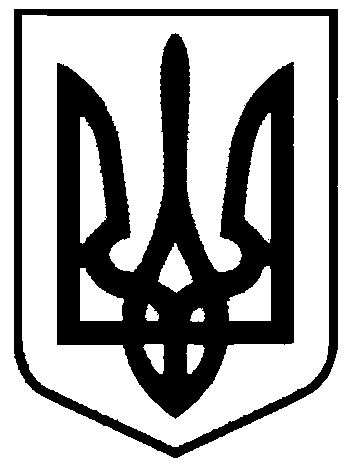 СВАТІВСЬКА МІСЬКА РАДАВИКОНАВЧИЙ КОМІТЕТРІШЕННЯвід  19 лютого  2020 р.    	                     м. Сватове                                   № 13 Про хід реформування медичних закладівЗаслухавши інформацію директорки Центру первинної медико-санітарної допомоги Р. Левенець, враховуючи ігнорування засідання виконкому міської ради та відсутністю інформації по КНП «Сватівська багатопрофільна лікарня», яка має стати опорною, керуючись ст. 25 Закону України «Про місцеве самоврядування в Україні» виконавчий комітет Сватівської міської радивирішив:Утворити тимчасову комісію по вивченню ситуації з реформування КНП «Сватівська БПЛ».Призначити головоюкомісії – А. Фоменко, заступника міського голови з соціальних питань, депутата міської ради.Голові комісії сформувати склад комісії з урахуванням входження до її складу депутатів міської ради - О. Горшкова (за згодою) С. Шумакова (за згодою) та представників громадськості.Комісії провести рейди з метою моніторингу сучасного стану справ з реформування районного медичного закладу КНП «Сватівська БПЛ»:кількість койколіжок в наявності та плани по скороченню;кількість відділень та плани по скороченню;кількість працівників (по категоріям);кількість лікарських вакансій та які категорії лікарів взагалі відсутні;наявне медичне обладнання;нагальна потреба в медичному обладнанні, його вартість;стан справ з ком‘ютеризації закладу;ремонтні роботи (потреба, наявність, вартість);та іншої необхідної інформації.Комісії зробити необхідні запити на районну раду та РДА з метою з’ясування фінансових витрат на реформування медичного закладу (наявність та потреби).Комісії підготувати розгорнутий звіт, щодо ситуації з реформування районного медичного закладу  КНП «Сватівська багатопрофільна лікарня» та надавати свої висновки та пропозиції не пізніше  26 березня 2020 року .Контроль за виконанням даного рішення покласти на першого заступника міського голови  Жаданову Людмилу.Сватівський міський голова                                                           Євген РИБАЛКО